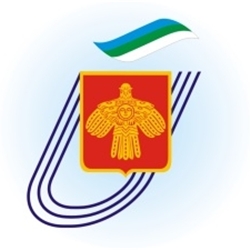 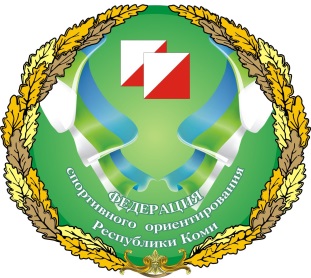 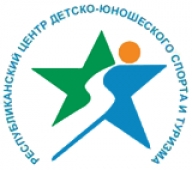 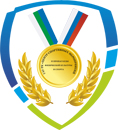 ИНФОРМАЦИОННЫЙ БЮЛЛЕТЕНЬРеспубликанские соревнования по спортивному ориентированию"Капель" посвященные памяти МС СССР Светлане Ягановой1. Организаторы соревнований - Минитсерство физической культуры и спорта Республики Коми- Министерство образования, науки и молодежной политики Республики Коми- Государственное автономное учреждение дополнительного образования Республики Коми «Республиканский центр детско-юношеского спорта и туризма»- ГАУ РК «Центр спортивных мероприятий и пропаганды физической культуры и спорта»- КРОО «Федерация спортивного ориентирования Республики Коми»Главная судейская коллегия соревнований:Главный судья – Кузьминская Оксана Владимировна (г. Сыктывкар, СС1К)Главный секретарь –  Рудакова Надежда Константиновна (г. Сыктывкар, СС1К,  аттестована)Заместитель главного судьи по хронометражу – Бурцева Юлия Владимировна (г. Сыктывкар, СС1К)Заместитель главного судьи по спортивно-техническому обеспечению – Попов Александр Андреевич (с. Выльгорт, СС1К, аттестван)Заместитель главного судьи по общим вопросам – Андриенко Игорь Александрович (г. Сыктывкар, СС2К)2. Адрес и номера телефонов для связи 167000 г. Сыктывкар, ул. Орджоникидзе, д.14. Телефон/факс: 8(821-22) 44-29-35Рудакова Надежда Константиновна, и.о. заведующего отделом спортивного ориентирования ГАУДО РК «РЦДЮСиТ» 8(821-22)44-28-97, моб. +79042704001. Адрес электронной почты: osokomi@mail.ru Сайт komiturcenter.ruПрезидент Федерации спортивного ориентирования Республики Коми - Чураков Иван Викторович, тел. моб. +79128679772.Сайт  orient.vkomi.ru3. Програма соревнований, дата, место и время проведения Сревнования проводятся 07 апреля 2018 г. Сыктывкаре на базе  «Лыжная»,  по адресу ул. Лесопарковая, д. 7.  4. Возрастные группы В соревнованиях участвуют спортсмены согласно Положению о республиканских официальных спортивных  соревнованиях по спортивному ориентированию на 2018 год:Первенство РК по спортивному ориентированию среди учащихся и молодежи М-12 (юноши до 13 лет) - 2006-2007 г.р., Ж-14 (девушки до 13 лет) – 2006-2007 г.р.М-14 (юноши до 15 лет) - 2004-2005 г.р., Ж-14 (девушки до 15 лет) – 2004-2005 г.р.М-17 (юноши до 18 лет) - 2001-2003 г.р., Ж-17 (девушки до 18 лет) – 2001-2003 г.р.         М-21 (мужчины 18 лет и старше), Ж-21 (женщины 18 лет и старше) – 2000 г.р. и старше   М-45 (мужчины 1973 г.р. и старше), Ж-45 (женщины 1973 г.р. и старше)5. Финансовые условия участия в соревнованиях Расходы по командированию (проезд, транспортные услуги), за счёт командирующих организаций. Организационный взнос за участие в соревнованиях составляет: 50 руб. для возрастных категорий МЖ-12, 14, 17, 21 (учащиеся и студенты); 100 руб. Для возрастных категорий МЖ- Б, МЖ- 45. Система электронной отметки SportIDENT. Стоимость аренды ЧИПа электронной отметки 10 руб. за один соревновательный день. В случае поломки или потери чипа возмещается его стоимость (чип-карандаш 2 000 руб, чип-карточка 1 000 руб.). Целевой организационный взнос идет на частичное погашение расходов, сязанных с проведением соревнований. 6. Особенности местности соревнований   Соревнований будут проходить в городе Сыктывкаре, на базе «Лыжная». Центр соревнований на базе «Лыжная»  ГАУ ДО РК «ЦДЮСиТ», ул. Лесопарковая,7. Местность равного типа с небольшими оврагами. Хорошо развита сеть лыжных трасс, подготвленых ретраком и лесных тропинок, подготвленых снегоходом «Буран». Составитель карты Голов В.А. Карта корректирована в 2018 году (Игнатов А.С., Попов А.А.).7. Сроки подачи заявок Предварительные заявки на участие в соревнованиях установленной формы подаются до 06 марта 2018 года до 09:00 по эл. почте osokomi@mail.ru Он-лайн заявка на сайте http://orgeo.ru/event/2397/Заявка на участие в соревнованиях в установленной форме, подписанная руководителем организации и заверенная печатью, с допуском врача на каждого спортсмена,    предоставляется при прохождении комиссии по допуску. На каждого участника к заявке прилагаются следующие документы: паспорт гражданина РФ (для лиц моложе 14 лет свидетельство о рождении), зачетная классификационная книжка спортсмена, оригинал полиса страхования от несчастных случаев.  Если в официальной заявке отсутсвует допуск врача предоставляется медицинская справка о прохождении углубленного медицинского обследования.ДатаВремяМероприятиеМесто проведения06 апреля09:00-12:00Комиссия по допускуОтдел спортивного ориентирования ГАУДО РК «РЦДЮСиТ» каб. 2912:00Зазедание Главной судейской коллегии с предатвителями командОтдел спортивного ориентирования ГАУДО РК «РЦДЮСиТ» каб. 2907 апреля14:30Открытие соревнованийбаза «Лыжная» ул. Лесопарковая, д. 7.  15:00«Лыжная гонка – выбор»база «Лыжная» ул. Лесопарковая, д. 7.  18:00Награждение, закрытие соревнований база «Лыжная» ул. Лесопарковая, д. 7.  